РЕШЕНИЕСовета депутатов третьего созыва    27  июля  2017 г.                               № 34-1                                с. Козуль      О внесении изменений и дополнений в бюджет МО Козульское сельскоепоселение на 2017 год и плановыйпериод 2018 и 2019 годов           В целях приведения в соответствии с федеральным законодательством и во исполнение Протеста Прокуратуры Усть-Канского района от 28.04.2017 года «На решение Совета депутатов Козульского сельского поселения от 28.12.2016 № 31-2 «О бюджете муниципального образования «Козульское сельское поселение» на 2017 год и плановый период 2018 и 2019годов»на основании Федерального закона № 131-ФЗ от: 06.10.2003 года «Об общих принципах организации местного самоуправления в Российской Федерации», а также на основании Устава муниципального образования «Козульское сельское поселение», сельский Совет депутатов третьего созыва Козульского сельского поселения решил:         1. Внести в Решение Совета депутатов Козульского сельского поселения третьего созыва от 28.12.2016 № 31-2 «О бюджете муниципального образования «Козульское сельское поселение» на 2017 год и плановый период 2018 и 2019годов» следующие изменения и дополнения:       1.1. В статье 2 слова «безвозмездных поступлений» заменить словами «межбюджетных трансфертов»;       1.2.  Статью 14 изложить в следующей редакции «Установить, что неиспользованные по состоянию на 01 января 2017 года остатки межбюджетных трансфертов, имеющих целевое назначение, предоставленных из бюджета муниципального образования «Усть-Канский район» в бюджет муниципального образования «Козульское сельское поселение» подлежит возврату в местный бюджет в течении первых 15 рабочих дней 2017 года».            2. Решение в ступает в законную силу со дня официального опубликования на информационных стендах сельского поселения и размещения на официальном сайте администрации Муниципального образования «Усть-Канский район»;            3. Контроль за исполнением данного Решения возложить на Главу Козульского сельского поселения Ябыева Аткыра Михайловича.  Глава Козульского  сельского поселения:                 _________                     А.М. Ябыев            М.П.Российская ФедерацияРеспублика Алтай Усть-Канский районСовет депутатов Козульского сельского поселения649465, Республика Алтай, Усть-Канский район, село Козуль, улица Молодежная, 36Тел.факс 8(38847) 23 3 46Kozul2011@mail.ru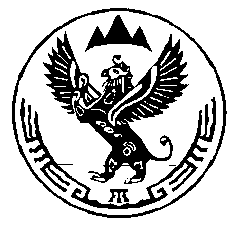 Россия ФедерациязыАлтай РеспубликанынКан-Оозы аймагындагыКозул  jурт jеезенин депутаттарынын Соведи649465 Алтай Республика, Кан-Оозы аймак, Козул jурт, Молодежный ороом 36Тел.факс 8(38847) 23 3 46Kozul2011@mail.ru